Name: ________________________________	Table #: _______	Period: _________	Date: _______10.7C Adding and Subtracting In Scientific Notation_ClassworkObjective:  Apply knowledge about power rules to adding and subtracting numbers in scientific notation. CCSS:  8.EE.4HW:  (10.7C) page 452 #3 – 12 ALL (copy problem, show work, check solutions on p. A41)Video: https://www.youtube.com/watch?v=p0zVNTko7z4Convert to Scientific Notation:If you move to the ____________, then it is a NEGATIVE exponent.If you move to the ____________, then it is a POSITIVE exponent.Write each problem in scientific notation if necessary.Round factor to the nearest hundredthsIF you ADD an exponent, then you move to the __________.It you SUBTRACT an exponent, then you move to the ___________.Round factor to the nearest hundredths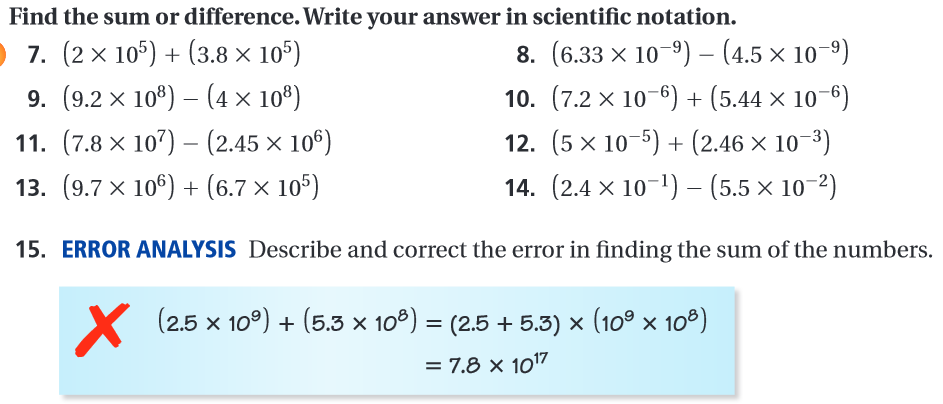 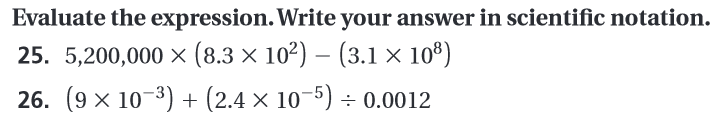 139.45 x 103It is important to check your answer..000945 x 10-49.45 x 105Adding Subtracting Numbers in Scientific Notation:When adding or subtracting numbers in scientific notation, the _________________________________________________________________. If it is not the same exponents then you need to ____________________________________________________________________________.Line up the decimals ______________________________________________________.Write in ___________________________________. Make sure the ____________________ is _______________________________________________________________.Example 1: Adding With Same Exponents(9.45 x 103) + (6.11 x 103)Example 2: Subtracting With Same Exponents(8.96 x 107) – (3.41 x 107)YOU TRY 1(7.45 x 102) + (6.11 x 102)YOU TRY 2(1.45 x 10-5) – (1.11 x 10-5)Example 3: Adding With Different Exponents (2.46 x 106) + (3.4 x 103)Example 4: Subtracting With Different Exponents(5.762 x 103) – (2.65 x 10-1)Example 5: Adding With Different Exponents(4.12 x 106) + (3.94 x 104)Example 6: Subtracting With Different Exponents(9.23 x 10-3) – (2.56 x 10-5)YOU TRY 3(1.2 x 102) + (3.94 x 103)YOU TRY 4(6.12 x 10-3) + (8.94 x 10-2)